Солнце, воздух и вода. Памятка для родителей.Помните!Купание: Купаться можно только в обустроенных для купания местах. Не разрешайте купаться ребенку без вашего присмотра.Не позволяйте детям играть в игры, где участники прячутся под водой или их «топят». Такие развлечения могут окончиться трагедией.Не разрешайте заплывать за буйки и нырять в неизвестных местах водоема, поскольку камни и ветки деревьев часто приводят к травмам.Контролируйте время пребывания ребенка в воде, чтобы не допустить переохлаждения.Солнце: Носить головной убор днём нужно всегда — не только в солнечные дни, но и когда на небе тучи. Нельзя находиться под прямыми лучами солнца слишком долго. максимальная солнечная активность приходится на период с 10.00 до 16.00 — в это время лучше поменьше бывать на улице, чтобы не перегреваться;Если на коже появилось ощущение пощипывания — нужно сразу уходить в тень;Наносить солнцезащитное средство необходимо за 15 минут до выхода на улицу;Тепловой и солнечный удары: Признаки теплового удара: вялость, сонливость, головная боль, тошнота, расширение зрачков, при тяжелом течении — рвота, потеря сознания, судороги, повышение температуры тела.Признаки солнечного удара: слабость, шум в ушах, повышение температуры, тошнота, рвота, диарея, иногда идёт кровь из носа.Главное отличие теплового удара от солнечного: тепловой удар можно получить от сильной жары даже в помещении, солнечный удар возможен только от долгого нахождения под прямыми лучами солнца. Первая помощь при тепловом и солнечном ударе — одинакова:переместите ребёнка в тень и вызовите скорую помощь;приложите к голове пострадавшего холодный компресс;максимально освободите ребёнка от одежды, особенно верхнюю часть тела;давайте пить не очень холодную воду небольшими порциями;обтирайте открытые участки тела ребёнка влажной тканью;если ребёнка тошнит — поверните его на бок.ГрозаРасскажите ребёнку, что гроза — это не только весело и захватывающе, но ещё и опасно: молнии способны вызывать пожар и серьёзно навредить человеку, оставив ожоги и другие травмы.При грозе запрещено: - Выходить на улицу - Держать в руках зонт или металлические предметы - Находиться на возвышенностях и открытой местности - Прятаться под одиноко стоящим деревом - Подходить к металлическим объектам, линиям электропередач, прятаться в   палатках - Купаться в реках и водоёмах - Касаться шаровой молнии и убегать от неё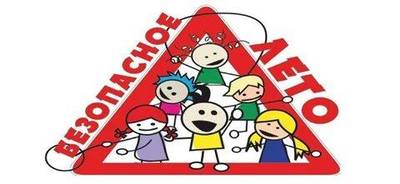 